MALIThe Alliance entered Mali, home of the fabled city of Timbuktu, in 1923. Many Alliance missionaries labored faithfully for more than a decade in this spiritually arid climate before seeing a single convert. Today, less than 1 percent of the Malian people follow Jesus. Yet through God’s grace and the prayers of His people, Alliance workers and their national partners are building communities of faith among previously resistant groups, including the Bozo and the Gana people.AfricaBurkina Faso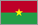 Congo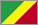 Côte D'Ivoire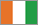 Gabon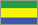 Guinea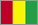 Mali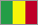 Senegal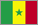 The Alliance mission and the national church are proclaiming the hope of Jesus among prostitutes, prisoners, subsistence farmers, and villagers throughout the country. The Bamako Ministry Center is reaching out to university students and professionals, and the Koutiala Hospital ministers Jesus’ compassion to countless women and children who would otherwise die without ever hearing of the Savior’s love for them.The Alliance at Work in Mali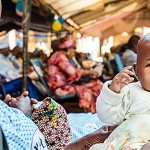 Lives Will Be SavedOne of the many ministries you support through your gift to the Great Commission Fund is critical medical care in developing countries.read more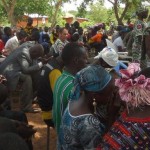 Churches Will Be PlantedOne of the many ministries you support through your gift to the Great Commission Fund is church planting.read more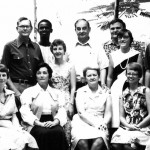 Ordinary People, Uncommon FaithIs the cost to GO just too great for my generation? The sacrifice too painful?read more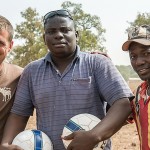 Where Are They Now? – Part 2Yusuf showed up to watch and was completely captured by the story of Jesus.read more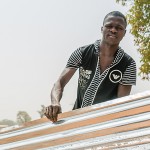 Where Are They Now? – Part 1“People used to call me a rascal. Now they tell me that I’ve become a serious young man.”read moreRead more storiesDemographicsPopulationPopulation—12,291,529Infant mortality rate—116.8/1,000Life expectancy—45.1Capital CityBamako (1,323,200) pop.GeographyAlmost twice the size of Texas, Mali (478,764 sq. mi.) lies in the Sahara Desert. The only fertile area is in the south.LanguagesFrench (official)Bambaranumerous African languagesEthnicity/RaceMande (Bambara, Malinké, Sarakole)—50%Peul—17%Voltaic—12%Tuareg, Moor—10%Songhai—6%other—5%EconomyPer capita income—$900Inflation—4.5%Unemployment—14.6%Literacy rate—46% (2003 est.)Government/Political ClimateRepublic. Rule by dictatorship ended in 1992 with Mali’s first presidential election.ReligionMuslim—90%indigenous beliefs—9%Christian—1%Support the MissionAlliance ministry in Mali is primarily funded through the Great Commission Fund. Help fulfill Jesus’Great Commission and make a gift to the GCF today.Top of FormSelect an amount                                                                                                                                                                       Bottom of FormGive to Special ProjectsThese field-approved projects are funded by donations in addition to the GCF. Click and give today.Bamako TeamSegou TeamKoutiala Team